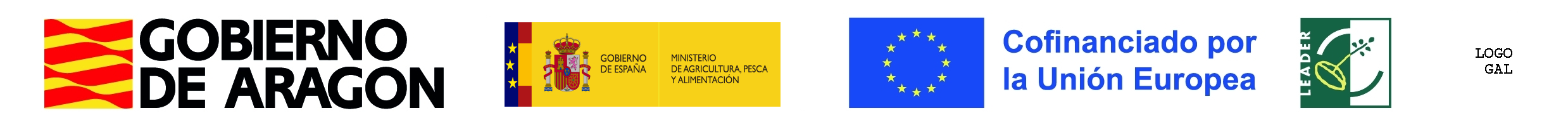 INFORME-PROPUESTA DE DESISTIMIENTODATOS DE LA PERSONA TITULAR DEL EXPEDIENTEDATOS DEL EXPEDIENTECon fecha, ……...de………….…………de……..., (indicar el nombre y apellidos de la persona solicitante de la ayuda)ª …………………………………………………. presentó una solicitud de ayuda EDLL relacionada con la ORDEN AGM/1835/2022, de 25 de noviembre, por la que se establecen las bases reguladoras de la concesión de ayudas en el marco de las estrategias de desarrollo local LEADER en Aragón del Plan Estratégico de la PAC 2023-2027, y se establece la convocatoria de selección de los Grupos de Acción Local candidatos a gestionarlas.………………………………………………..…………………………………………………………Con fecha ….…. de ……………………. de	, la persona titular del expediente presentó unescrito de desistimiento a dicha solicitud.Con fecha ….. de ………………….……..de	, se requirió a la persona titular del expedientequeadjuntara	………………………………………………………………………………………………………………..…..………………………………………………………………………………………., sin que haya aportado la documentación solicitada en el plazo otorgado.PROPONGO A LA PERSONA RESPONSABLE DE LA PRESIDENCIA DEL GRUPO:Aceptar la solicitud de desistimiento y dar por concluido el expediente.Concluir el procedimiento y archivar el expediente debido a que se da por desistido al titular del mismo por no aportar la documentación solicitada en el plazo establecido.En ………………………. a …….. de …..…………………de ……….LA PERSONA RESPONSABLE DE LA GERENCIAFdo: ………………………………….Modelo OI-6Nombre/Razón Social:NIF/CIFRepresentante:NIFNúmero:Título: